2020年12月　英会話サロン “English Café” 月会費：10,000円（月5回）12,000円 (取り放題）　or 1回3,000円;お知らせ：　　１）　“お仕事帰りの英会話”　　新しい先生をお迎えする予定です。 担当講師が決まり次第、ご連絡させていただきます。　　　　　　　　　２）　“TOEIC めざせ800点！”　コロナウイルスが落ち着くまで、火曜日に開講させていただく予定です。　どうぞよろしくお願いいたします！　　　　　　　　３）　Jazz Session：　12月13日　日曜日　14:00-17:00  w/Robert先生（p/vo/coach), Tetsuo Kondo(b), Larry Ransome(d), Aya Tamura(p)　　　    ２，０００ yen(w/drinks)　　　　　　　　　　　　　　　　　　　　　JETS AcademyのOpen School　Dayです。　どうぞよろしくお願いいたします。Sun.Mon.Tue.Wed.ThursFri.Sat.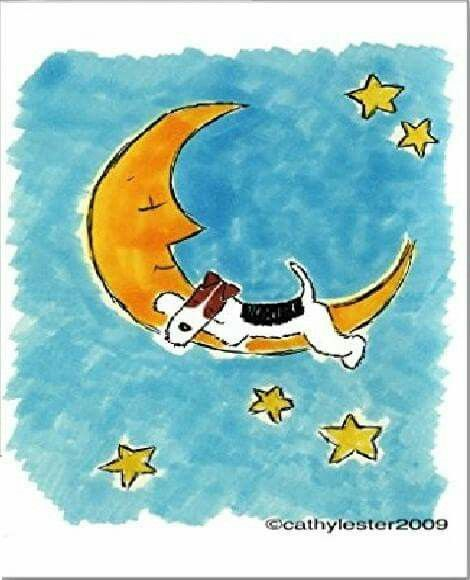 19:30 – 11:00 英会話(B/C)  Sam210:00 – 11:30  英会話(A)      Sam11:30 – 13:00  英会話(B/C)    Sam39:30 – 11:00 英会話(B/C)  Sam410:00 – 11:30  英会話(A)    Sam11:30 – 13:00  英会話(B/C)  Sam516:00– 17:30  IanBusiness English Café6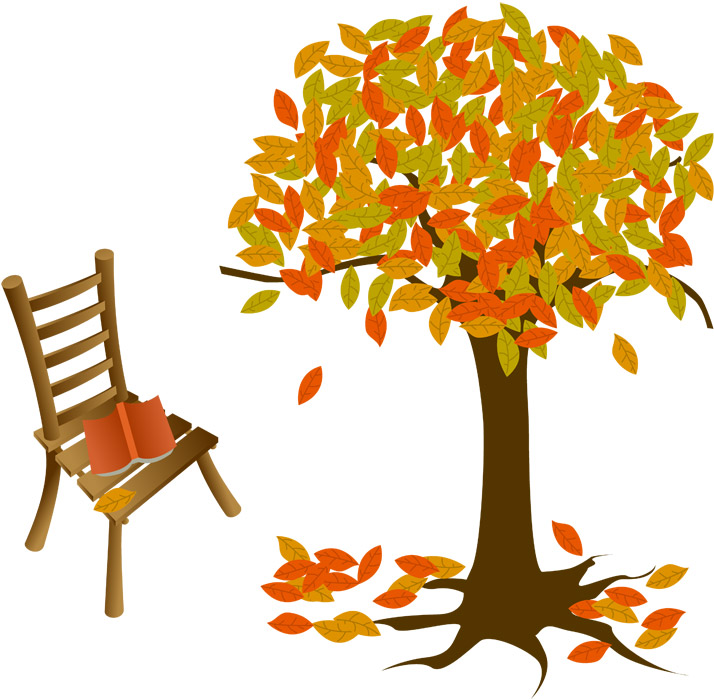 789:30 – 11:00 英会話(B/C)  Sam19:30-21:00お仕事帰りの英会話　　TBA910:00 – 11:30  英会話(A)      Sam11:30 – 13:00  英会話(B/C)    Sam109:30 – 11:00 英会話(B/C)  Sam1110:00 – 11:30  英会話(A)    Sam11:30 – 13:00  英会話(B/C)  Sam1216:00– 17:30  IanBusiness English Café1314:00-Jazz Sessionw/Robert14159:30 – 11:00 英会話(B/C)  Sam19:30-21:00TOEIC めざせ800点　Yuri1610:00 – 11:30  英会話(A)    Sam11:30 – 13:00  英会話(B/C)  Sam179:30 – 11:00 英会話(B/C)  Sam1810:00 – 11:30  英会話(A)    Sam11:30 – 13:00 英会話(B/C)  Sam1916:00 – 17:30  IanBusiness English Café20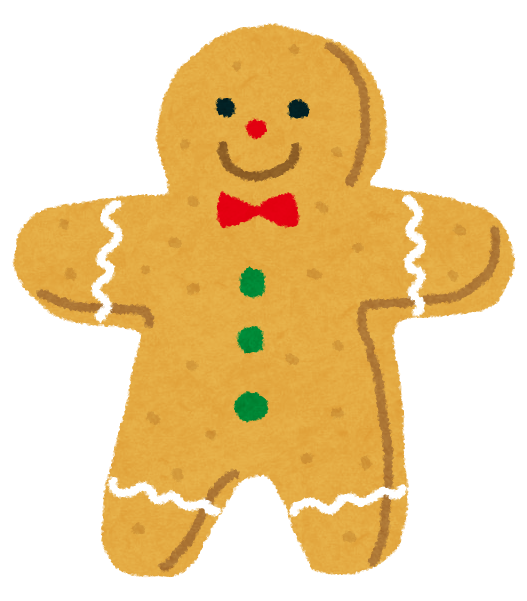 21229:30 – 11:00 英会話(B/C)  Sam19:30-21:00お仕事帰りの英会話　　TBA　　　　　　　　　　　　　　　　　2310:00 – 11:30  英会話(A)      Sam11:30 – 13:00  英会話(B/C)    Sam24　9:30 – 11:00 英会話(B/C)  Sam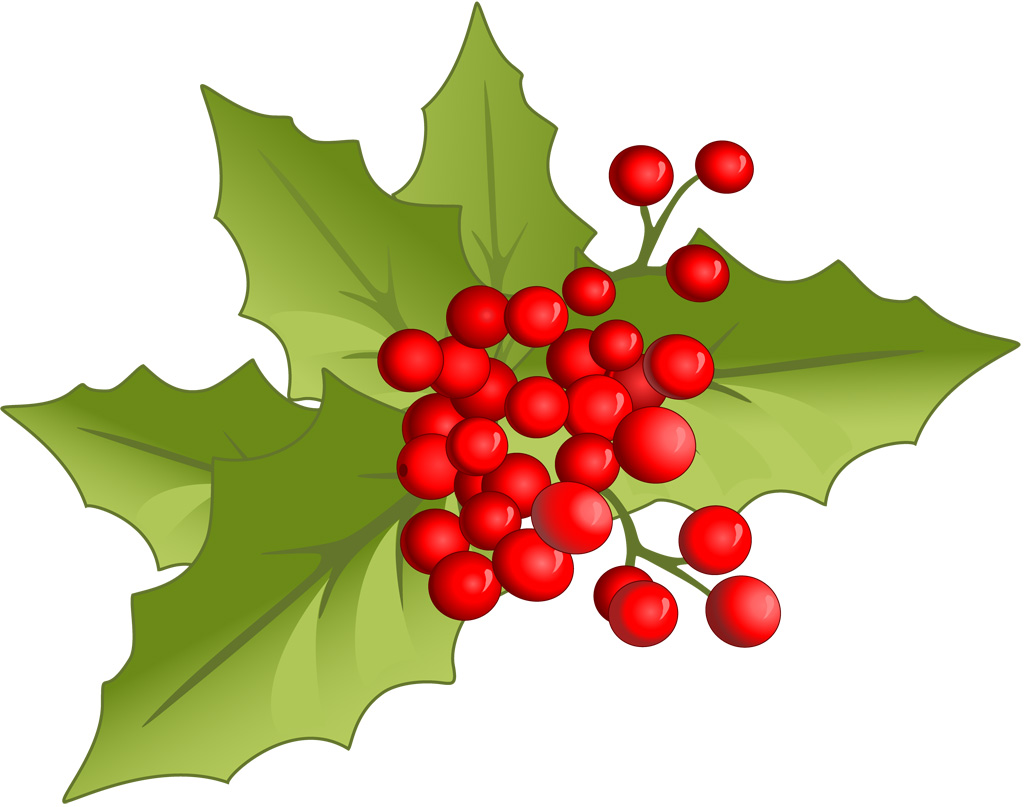 25　10:00 – 11:30  英会話(A)    Sam11:30 – 13:00  英会話(B/C)  Sam26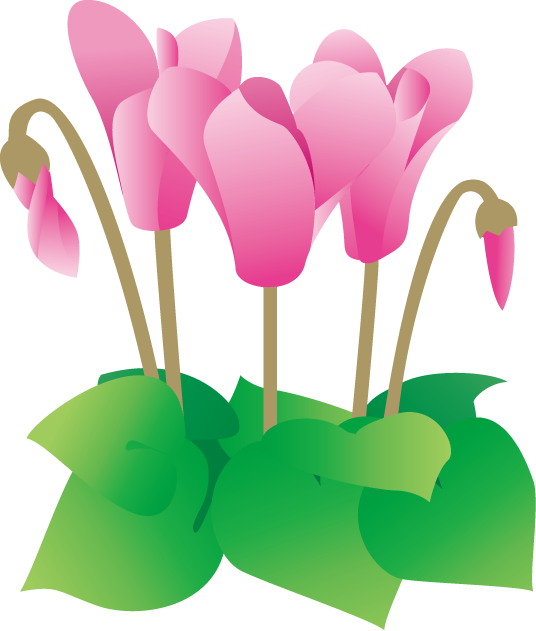 16:00 – 17:30  IanBusiness English CaféHappy Holidays!    Stay safe, stay healthy!     See you on January 5, 2021!         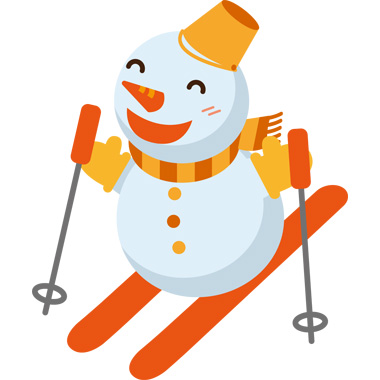 Happy Holidays!    Stay safe, stay healthy!     See you on January 5, 2021!         Happy Holidays!    Stay safe, stay healthy!     See you on January 5, 2021!         Happy Holidays!    Stay safe, stay healthy!     See you on January 5, 2021!         Happy Holidays!    Stay safe, stay healthy!     See you on January 5, 2021!         Happy Holidays!    Stay safe, stay healthy!     See you on January 5, 2021!         Happy Holidays!    Stay safe, stay healthy!     See you on January 5, 2021!         